    桃園市進出口商業同業公會 函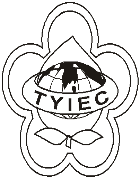          Taoyuan Importers & Exporters Chamber of Commerce桃園市桃園區中正路1249號5樓之4           TEL:886-3-316-4346   886-3-325-3781   FAX:886-3-355-9651ie325@ms19.hinet.net     www.taoyuanproduct.org受 文 者: 各相關會員發文日期：中華民國110年8月5日發文字號：桃貿豐字第110283號附    件：隨文主   旨：有關國立成功大學於110年8月11日自辦理醫材技術人員訓練認證線上課程，主題「醫療器材臨床試驗法規與測試基準」，請會員廠商踴躍報名參加，請查照。說   明：     ㄧ、依據桃園市政府衛生局110年7月30日桃衛藥字第1100067749號函辦理。     二、醫療器材技術人員管理辦法規定醫材製造及輸入、維修之販賣業者應取得訓練認證時數，國立成功大學業經衛生福利部核可委託辦理認證訓練。     三、旨掲線上課程將於110年8月11日(星期三)下午1時30分至下午5時30分辦理，時數4小時。內容涵蓋管理辦法之輸入人員「我國醫療器材相關法令」、「查驗登記文件資料準備」，以及繼續教育之「醫療器材相關法」、「醫療器材品質管理」、「醫療器材違規案例解析」項目。      四、課程報名資訊及收費辦法請參閱網站(網址:http://mdic.ncku.edu.tw/news_a_detail.php?id=659)。      五、本案連絡人為國立成功大學前膽醫療器材科技中心蔡瑜珊小姐，連絡方式如下:(一)電話:06-235-3535分機3400(二)電郵:10309054@gs.ncku.edu.tw     六、檢附課程海報及簡章影本各1份。  理事長  簡 文 豐